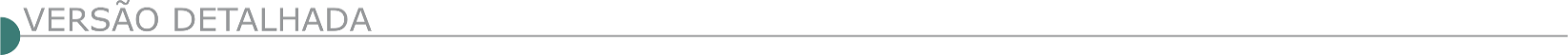 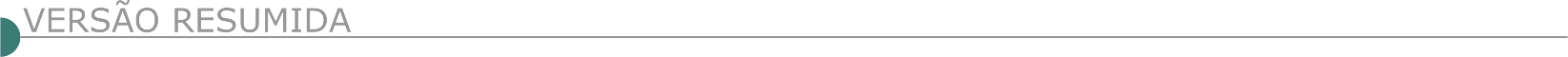 ESTADO DE MINAS GERAISINSTITUTO ESTADUAL DO PATRIMÔNIO HISTÓRICO E ARTÍSTICO, IEPHA-MG - TOMADA DE PREÇOS Nº 04/2023Objeto: Contratação de empresa de Engenharia/Arquitetura para executar obras de confecção e instalação do Monumento em memória às vítimas do rompimento de barragem em Brumadinho, denominado Bruma Leve, a ser erigido em canteiro gramado da Cidade Administrativa Presidente Tancredo Neves, bairro Serra Verde, Belo Horizonte – MG - Data de abertura: 26/12/2023 - Horário: 09h - http://www.iepha.mg.gov.br/index.php/institucional/editais/category/85-tomada-de-precos-n-04-2023. BIAS FORTES PREFEITURA MUNICIPAL  - AVISO DE LICITAÇÃO PROCESSO LICITATÓRIO Nº 029/2021 TOMADA DE PREÇO Nº 003/2021. TIPO MENOR PREÇO GLOBAL.A Prefeitura Municipal de BIAS FORTE/MG torna público que receberá os envelopes contendo documentos e propostas, na modalidade TOMADA DE PREÇOS Nº 003/2021 TIPO MENOR PREÇO GLOBAL, até as 13h00min, do dia 15/06/2021, para Contratação de empresa especializada para execução de obra de Pavimentação de Vias Públicas (Execução de Calçamento em bloquetes sextavado de Ruas Diversas), no Município de Bias Fortes, em conformidade com o Contrato de Repasse nº 903548/2020 OPERAÇÃO nº 1072091-44/2020, celebrado entre o Ministério do Desenvolvimento Regional, por intermédio da Caixa Econômica Federal, e o Município de Bias Fortes Minas Gerais, conforme especificações e dados técnicos constantes em anexos do edital de licitação. As informações sobre o edital estão à disposição dos interessados com a CPL, à Rua dos Andradas, 13 – centro - Bias Fortes/MG, através do telefone: (32) 3344-1323 ou no e-mail pmbflicita@gmail.com. A licitação será regida pela Lei Federal 8.666/93 e suas alterações posteriores, bem como por leis específicas relacionadas ao objeto desta licitação e demais condições fixadas neste edital. BONITO DE MINAS CÂMARA MUNICIPAL - AVISO DE LICITAÇÃO TOMADA DE PREÇOS Nº 001/2023 A CÂMARA MUNICIPAL DE BONITO DE MINAS torna público que realizará licitação na modalidade Tomada de Preços – Menor preço Global, tendo como objeto a Contratação de empresa especializada em construção civil para ampliação do Prédio da Câmara Municipal de Bonito de Minas/MG, com fornecimento de mão-de-obra e de materiais, em conformidade com o projeto, planilhas e memorial descritivo. O procedimento licitatório e o contrato que dele resultar obedecerão integralmente, as normas da Lei Federal 8.666/93 e suas alterações em vigor e ao estabelecido neste edital. Data da Entrega: até 27/12/2023, às 09h00min. Data para abertura dos envelopes dia 27/12/2023 às 09h00min. O edital completo, seus anexos e maiores informações encontram-se à disposição dos interessados nos seguintes locais: Sede da Câmara Municipal de Bonito de Minas, Avenida Ranulfo Corrêa Saraiva, nº 101 – Centro – Bonito de Minas/MG – CEP 39.490-000, no site oficial www.camarabonitodeminas.mg.gov.br, pelo e-mail: camarabonitodeminas@yahoo.com.br – Telefone: (38) 3625-6198. PREFEITURA MUNICIPAL DE CAMPO BELO. CONCORRÊNCIA PÚBLICA N.º 11/2023O MUNICÍPIO DE CAMPO BELO/MG, através da Comissão Permanente de Licitação, torna público para conhecimento dos interessados que se encontra aberta Licitação, na modalidade Concorrência Pública n.º 11/2023, para contratação de empresa para prestação de serviços de mão de obra com fornecimento de materiais para Pavimentação Asfáltica em Concreto Betuminoso a Quente (C.B.U.Q.), no município de Campo Belo/MG, conforme Convênio nº 1301001415/2023 - SEINFRA. Os envelopes deverão ser entregues no dia 15/01/2024 até às 13:00 horas na sala de reuniões da Comissão Permanente de Licitação da Prefeitura Municipal. O Edital completo estará disponível no site: campobelo.atende.net e no Setor de Licitações da Prefeitura na Rua Tiradentes, n.º 491, Centro, Campo Belo/MG; Tel.: (35) 3831-7914. CONCORRÊNCIA PUBLICA 012/2023 A Comissão Permanente de Licitações, no uso de suas atribuições e nos termos do edital de licitação na modalidade Concorrência Publica n.º 12/2023 que tem como objeto a contratação de empresa para prestação de serviços de mão de obra com fornecimento de materiais para continuação da pavimentação em C.B.U.Q. na estrada do Porto dos Mendes no Município de Campo Belo – E.E. Plano de Ação (09032023-035905), torna público o presente edital de publicação para constar a nova data de abertura para o dia 16/01/2024. O edital estará disponível no site: campobelo.atende.net. Publica-se para conhecimento de todos.EDITAL DE RETIFICAÇÃO DA ABERTURA DA CONCORRÊNCIA PUBLICA 009/2023 A Comissão Permanente de Licitações, no uso de suas atribuições e nos termos do edital de licitação na modalidade Concorrência Publica n.º 09/2023 que tem como objeto a contratação de empresa para prestação de serviços de mão de obra com fornecimento de materiais para pavimentação em C.B.U.Q na Estrada do Porto dos Mendes no Municipio de Campo Belo - E.E. PLANO DE AÇÃO(09032023-035905), torna público o presente edital de publicação para constar a nova data de abertura para o dia 17/01/2024. O edital estará disponível no site: campobelo.atende.net. Publica-se para conhecimento de todos. CATAS ALTAS PREFEITURA MUNICIPAL CONCORRÊNCIA Nº008/2023 OBJETO: PAVIMENTAÇÃO ASFÁLTICA. Sessão:15/01/2024, às 08:30h. Sítio: http://portaltransparencia.catasaltas.mg.gov.br/licitacoes. E-mail: cpl@catasaltas.mg.gov.br. Tel.: 31-3832-7113. PREFEITURA MUNICIPAL CONGONHAS - AVISO DE LICI-TAÇÃO - CONCORRÊNCIA Nº PMC/012/2023 Objeto: contratação de empresa especializada para a execução, operação e implantação dos serviços relativos à manutenção e limpeza de vias, lotes, terrenos e espaços públicos no Município de Congonhas. TIPO: Menor Preço. Entrega dos envelopes dia: 11/01/2024 até as 09:00 horas. Endereço: Avenida Júlia Kubitschek, nº 230 - 1° Piso, Centro, em Congonhas - MG. Maiores informações pelo telefone: (031) 3732.0741, ou pelo site www.congonhas.mg.gov.br. CORDISBURGO PREFEITURA MUNICIPAL CONCORRÊNCIA PÚBLICA ELETRÔNICA N°. 008/2023 A Prefeitura De Cordisburgo/MG torna público: P. L. nº. 078/2023, Concorrência Pública Eletrônica n°. 008/2023 – Objeto: Contratação de empresa especializada para execução de projeto de revitalização e reforma das praças públicas - Data do certame: 26/12/2023 às 08:30h. Informações – Tel.: (31) 3715-1387/1484. CURRAL DE DENTRO PREFEITURA MUNICIPAL AVISO DE LICITAÇÃO PROCESSO SOB N° 069/2023 TOMADA DE PREÇO Nº 007/2023 A PREFEITURA MUNICIPAL DE CURRAL DE DENTRO - MG, TORNA PÚBLICA o Processo sob N° 069/2023 Tomada de Preço Nº 007/2023, objetivando a Contratação de empresa especializada em ENGENHARIA E CONSTRUÇÃO CIVIL PARA PAVIMENTAÇÃO DE VIAS EM BLOQUETE SEXTAVADO em diversas Ruas no Distrito de Maristela de Minas – Município de Curral de Dentro - MG. DATA PARA RECEBIMENTO DOS ENVELOPES DE PROPOSTA E HABILITAÇÃO: 05/01/2024 às 08:00h. Demais informações PODERÃO SER OBTIDAS ATRAVÉS DO SITE: www.curraldedentro.mg.gov.br. AVISO DE LICITAÇÃO PROCESSO SOB N° 068/2023 TOMADA DE PREÇO Nº 006/2023 A Prefeitura Municipal de Curral de Dentro - MG, TORNA PÚBLICA o Processo sob N° 068/2023 Tomada de Preço Nº 006/2023, objetivando a Contratação de empresa especializada em ENGENHARIA E CONSTRUÇÃO CIVIL PARA PAVIMENTAÇÃO DE VIAS EM BLOQUETE SEXTAVADO em diversas ruas do bairro Santa Terezinha, do Município de Curral de Dentro - MG. DATA PARA RECEBIMENTO DOS ENVELOPES DE PROPOSTA E HABILITAÇÃO: 04/01/2024 às 08:00h. Demais informações PODERÃO SER OBTIDAS ATRAVÉS DO SITE www.curraldedentro.mg.gov.br. PROCESSO SOB N° 067/2023 TOMADA DE PREÇO Nº 005/2023 Prefeitura Municipal de Curral de Dentro/MG, PÚBLIC o Processo sob n° 067/2023 omada de Preço nº 005/2023, objetivando a Contratação de empresa especializada em engenharia e construção CIVIL para Pavimentação de vias em bloquete sextavado no Distrito de Maristela de Minas – Município de Curral de Dentro/ MG; ecurso Ministério da Integração acional - Processo SEI n° 59053.006373/2022-35. recebimento: 03/01/2024 às 08:00h. Demais informações site www.curraldedentro.mg.gov.br. EXTREMA PREFEITURA MUNICIPAL PROCESSO LICITATÓRIO Nº 393/2023 TOMADA DE PREÇOS Nº 013/2023O Município de Extrema, através do Pregoeiro, torna público que fará realizar às 09:00 horas do dia 28 de dezembro de 2023, na SALA JAGUARI do Setor de Compras e Licitações - Sala Comercial no EDIFICIO SERRA AZUL localizada à Rua Ari Pedroso de Alvarenga nº 90, Bairro da Ponte Nova, no Município de Extrema - MG, a habilitação para o Processo Licitatório nº 393/2023 na modalidade Tomada de Preços nº 013/2023, objetivando a CONTRATAÇÃO DE EMPRESA COM FORNECIMENTO DE MATERIAL E MÃO DE OBRA PARA RECAPEAMENTO DE VIAS PÚBLICAS DO MUNICÍPIO DE EXTREMA - MG. PREFEITURA MUNICIPAL DE MONTES CLAROS AVISO DE LICITAÇÃO PROCESSO LICITATÓRIO N°. 767/2023 CONCORRÊNCIA PÚBLICA ELETRÔNICA N°. 060/ 2023 O Município de Montes Claros/MG, através da Secretaria Municipal de Saúde e do Agente de Contratação designado, torna público o edital de Concorrência Pública Eletrônica para contratação de empresa especializada para construção da Unidade Básica de Saúde Nossa Senhora das Graças do Município de Montes Claros/MG, através de recurso proveniente do Programa de Incentivo ao Cidadão – PIC, Decreto Municipal n° 4.612, de 25 de agosto de 2023. Íntegra do edital disponível em: <https:// www.licitacoes.montesclaros.mg.gov.br/licitacao/processo-licitatorio-n-7672023-concorrenciapublica-eletronica-n-0602023 >. Entrega da proposta: a partir das 08h do dia 07/12/2023, no endereço eletrônico: <www.gov.br/compras>. Data da sessão: às 09:00 do dia 22 de dezembro de 2023 (sexta-feira). Contato: (38) 2211-3190/22113857 – e-mail: licitacoes@montesclaros.mg.gov.br ou licitamontes@hotmail.com.AVISO DE LICITAÇÃO PROCESSO LICITATÓRIO N°. 744/2023 CONCORRÊNCIA PÚBLICA ELETRÔNICA N°. 059/ 2023 O Município de Montes Claros/MG, através da Secretaria Municipal de Infraestrutura e do Agente de Contratação designado, torna público o edital de Concorrência Pública Eletrônica para Contratação de empresa especializada para execução das obras de construção de ponte sobre Córrego Vieira na Avenida Sidney Chaves entre a Avenida Carlos Ferrante do bairro Edgar Pereira e o bairro Alice Maia, com fornecimento parcial de materiais. Íntegra do edital disponível em: <https:/ www.licitacoes.montesclaros.mg.gov.br/licitacao/processo-licitatorio-n-7442023-concorrenciapublica-eletronica-n-0592023>.  Recebimento de propostas: a partir das 08h do dia 13/12/2023 até a data e horário definido para sessão, no endereço eletrônico: < www.gov.br/compras >.  Data da sessão: às 09:00 do dia 28 de dezembro de 2023 (quinta-feira). Contato: (38) 2211-3190/2211-3857– e-mail: < licitacoes@montesclaros.mg.gov.br > ou < licitamontes@hotmail.com >.NOVA SERRANA PREFEITURA MUNICIPAL EDITAL DO PROCESSO LICITATÓRIO Nº 228/2023, TOMADA DE PREÇOS Nº 015/2023. Objeto: Construção de UBS tipo I no Bairro Luzia Maria dos Santos, no Município de Nova Serrana-MG, conforme projetos, memoriais, planilhas cronograma físico-financeiro e demais documentos e normas técnicas de engenharia. Entrega dos envelopes dia 17/01/2024, às 09h30min. Mais informações pelo telefone (37) 3226.9011. EDITAL DO PROCESSO LICITATÓRIO Nº 226/2023, TOMADA DE PREÇOS Nº 014/2023. Objeto: Construção de BS tipo I no Bairro Jardins, no Município de ova Serrana-MG. Entrega dos envelopes dia 15/01/2024, às 09h30min. Mais informações pelo telefone (37) 3226.9011. ova Serrana, 07 de dezembro de 2023. PREFEITURA DE PIRAPORA COMISSÃO DE LICITAÇÃO AVISO DE LICITAÇÃO – CONCORRÊNCIA Nº 007/2023 - PROCESSO LICITATÓRIO Nº 125/2023 A Prefeitura Municipal de Pirapora/MG torna Público a Concorrência nº 007/2023, objetivando a contratação de empresa de engenharia especializada para execução de obras de pavimentação em CBUQ de vias públicas no município de Pirapora/MG, na seguinte forma: Tipo – menor valor ofertado regime de execução de empreitada por preço global; Data/horário: 16/01/2024 às 09:00h (horário de Brasília). A íntegra deste Edital e seus anexos poderão ser obtidas no seguinte endereço eletrônico: www.pirapora.mg.gov.br/licitacoes. Demais esclarecimentos na Rua Antônio Nascimento, 274 - Centro, nos dias úteis de segunda a sexta-feira das 12:00h às 18:00h ou pelo telefone (38) 3740-6121. TRÊS CORAÇÕES PREFEITURA MUNICIPAL TOMADA DE PREÇO: N.º 022/2023. PROCESSO: N.º 00958/2023 Objeto: contratação de empresa para execução de muro de arrimo, localizada na alameda vereador paulinho do taxi, sem numero, no bairro jardim das acácias. O município de três corações/prefeitura municipal de três corações, com sede na av. Brasil, n.º 225, bairro jardim américa, cep 37.410-900, torna pública a licitação na modalidade tomada de preço. Data de abertura dos envelopes: dia 27 de dezembro de 2023 as 13:30h. Endereço: av. Brasil, n.º 225 – jardim américa/ departamento de licitação. Sob a responsabilidade da secretaria municipal de obras e serviços públicos, conforme lei federal n.º 8.666 de 21.06.1993 e alterações, lei n.° 10.520/02 e pelas demais condições fixadas neste edital. O edital completo, seus anexos, impugnações, recursos, decisões e demais atos deverão ser acompanhados pelos interessados para ciência através do site www.trescoracoes.mg.gov.br ou no departamento de licitação das 09:00 às 11:00 e das 13:00 às 17:00 horas.TOMADA DE PREÇO: N.º 021/2023 Processo: n.º 00956/2023. Objeto: contratação de empresa para execução de muro de arrimo, localizada na rua lenise aparecida ferreira nº200 no bairro boa ventura o município de três corações/prefeitura municipal de três corações, com sede na av. Brasil, n.º 225, bairro jardim américa, cep 37.410-900, torna pública a licitação na modalidade tomada de preço. Data de abertura dos envelopes: dia 27 de dezembro de 2023 as 09:30h. Endereço: av. Brasil, n.º 225 – jardim américa/ departamento de licitação. Sob a responsabilidade da secretaria municipal de obras e serviços públicos, conforme lei federal n.º 8.666 de 21.06.1993 e alterações, lei n.° 10.520/02 e pelas demais condições fixadas neste edital. O edital completo, seus anexos, impugnações, recursos, decisões e demais atos deverão ser acompanhados pelos interessados para ciência através do site www.trescoracoes.mg.gov.br ou no departamento de licitação das 09:00 às 11:00 e das 13:00 às 17:00 horas. MUNICÍPIO DE UBÁ - PREGÃO ELETRÔNICO Nº. 134/2023 Contratação de empresa especializada para prestação de serviços de manutenção, conservação e reparação dos prédios onde funcionam a UBS Pires da Luz, UBS COHAB e UBS Santa Edwirges, de conformidade com as especificações constantes no edital e seus anexos.  A abertura iniciará no dia 21 de dezembro de 2023, às 14 horas, no Portal de Compras da Associação Mineira dos Municípios (https://WWW.ammlicita.org.br/).  Editais completos disponíveis no sítio eletrônico deste município, no endereço www.uba.mg.gov.br e na plataforma da AMM < www.ammlicita.org.br >.  Outras informações telefone (32)3541-8500, e-mail compras@uba.mg.gov.br. UNAÍ PREFEITURA MUNICIPAL ERRATA TOMADA DE PREÇOS Nº 022/2023 Torna Público Tomada de Preços nº 022/2023 – contratação de empresa para reforma da Unidade de Saúde do Distrito de Ruralminas. Nova data de Julgamento 27/12/2023 às 14:00 horas. Errata na íntegra disponível no site: www.prefeituraunai.mg.gov.br maiores informações no tel.: (38) 3677-9610 ramal 9016. UBERLÂNDIA/MG - AVISO DE LICITAÇÃO CONCORRÊNCIA PÚBLICA Nº 731/2023 CRITÉRIO DE JULGAMENTO “MENOR PREÇO GLOBAL” LEI FEDERAL Nº. 8.666/1993 PREFEITURA MUNICIPAL DE UBERLÂNDIA – SECRETARIA MUNICIPAL DE EDUCAÇÃO E SECRETARIA MUNICIPAL DE OBRAS - por meio da DIRETORIA DE COMPRAS - Farão realizar licitação supramencionada - Objeto: Contratação de empresa para executar a obra de reforma da Escola Municipal de Ensino Fundamental Prof.ª Josiany França, situado à Rua Nazaré, nº 519, Bairro Jardim Canaã, em Uberlândia/MG. O Edital encontra-se à disposição na Diretoria de Compras, na Av. Anselmo Alves dos Santos, nº. 600, bairro Santa Mônica, Uberlândia/MG, fone 0xx 34-3239-2488, das 12:00 às 17:00 horas, bem como, disponível no sítio www.uberlandia.mg.gov.br. Entrega dos Envelopes e Sessão Pública para abertura no dia 16/01/2024 às 13:00 horas na Prefeitura Municipal de Uberlândia, situada na Av. Anselmo Alves dos Santos, nº 600, bloco II, 3º pavimento, bairro Santa Mônica, CEP 38.408-150.ESTADO DA BAHIASECRETARIA DE INFRAESTRUTURA - AVISO DE LICITAÇÃO - CONCORRÊNCIA Nº 017/2023 SECRETARIA DE INFRAESTRUTURA. Tipo: Menor Preço. Abertura: 15/01/2024 às 09h30min. Objeto: Construção de Obras de Arte Especiais (3 lotes) na Rodovia BA-649, trecho: Ilhéus - Itabuna, área total: 7.065,49 m². Família: 07.23. Local: Comissão Permanente de Licitação - CPL - SEINFRA, Av. Luiz Viana Filho, nº 440 - 4ª Avenida - Centro Administrativo da Bahia - Prédio Anexo - 1º andar - Ala B, Salvador-BA. Os interessados poderão obter informações no endereço supracitado, de segunda a sexta-feira, das 8h30min às 12h00min e das 13h30min às 17h30min. maiores esclarecimentos no telefone (71)3115-2174, no site: www.infraestrutura.ba.gov.br e e-mail: cpl@infra.ba.gov.br. ESTADO DO ESPÍRITO SANTOSECRETARIA DE ESTADO DA EDUCAÇÃO - SEDU - AVISO DE LICITAÇÃO CONCORRÊNCIA PÚBLICA Nº 015/2023Órgão/Entidade: Secretaria de Estado da Educação - SEDU Processo nº: 2023-61H7S ID CidadES/TCE-ES: 2023.500E0600020.01.0078 Objeto: Contratação de empresa especializada em serviços de engenharia para execução de reforma na EEEFM Elice Baptista Gáudio, localizada no município de Serra/ES, com fornecimento de mão de obra e materiais, conforme descrito na planilha orçamentária e projeto, anexos ao presente edital. Valor estimado: R$ 18.706.004,91 (dezoito milhões, setecentos e seis mil, quatro reais e noventa e um centavos) Entrega da documentação e Propostas: Até às 11:00 horas do dia 30/01/2024. Abertura da sessão pública: 30/01/2024, às 14:00 horas. Local de realização da sessão pública: SEDU, Av. César Hilal, 1111, Santa Lúcia, Vitória - ES, telefone (27) 3636-7827. O Edital poderá ser retirado no endereço acima de posse de mídia digital, de 9h às 17h, pelo e-mail cpl-obras@sedu.es.gov.br ou pelo sítio www.sedu.es.gov.br/licitacoes. SECRETARIA DE ESTADO DA AGRICULTURA, ABASTECIMENTO, AQUICULTURA E PESCA - SEAG - AVISO DE REABERTURA DO EDITAL DE CONCORRÊNCIA Nº 008/2023 Órgão: Secretaria da Agricultura, Abastecimento, Aquicultura e Pesca - SEAG. Processo nº: 2023-BFJLP ID CidadES/TCE-ES: 2023.500E0600012.01.0020 Objeto: Contratação de empresa para execução de serviços de engenharia para implantação de rodovia em pavimento asfáltico no Trecho Formate - São Paulo de Cima - extensão de 9,00 km, no Município de Viana/ES. Valor Estimado: R$ 15.752.776,59 (Quinze milhões, setecentos e cinquenta e dois mil, setecentos e setenta e seis reais e cinquenta e nove centavos). Abertura da Sessão Pública: 11/01/2024 às 10h. Local de Realização da Sessão Pública: Rua Raimundo Nonato, 116, Forte São João, Vitória, ES. O Edital poderá ser adquirido junto à CPL/SEAG, 5º andar no endereço acima citado, de segunda a sexta-feira, no horário de 09h às 12h e 13h30min às 16h, bem como pelo site www.compras.es.gov.br, cpl@seag.es.gov.br ou tel.: (27) 3636-3670.AVISO DE REABERTURA DO EDITAL DE CONCORRÊNCIA Nº 006/2023 Órgão: Secretaria da Agricultura, Abastecimento, Aquicultura e Pesca - SEAG. Processo nº: 2023-1XHFS ID CidadES/TCE-ES: 2023.500E0600012.01.0016 Objeto: Contratação de empresa para execução de obra de restauração do pavimento no Trecho ES 264 (antiga ES 355) - Caramuru - extensão de 2,55 km (2º etapa), no Município de Santa Leopoldina/ES. Valor Estimado: R$ 6.448.230,66 (seis milhões, quatrocentos e quarenta e oito mil, duzentos e trinta reais e noventa e sessenta e seis centavos). Abertura da Sessão Pública: 09/01/2023 às 10h. Local de Realização da Sessão Pública: Rua Raimundo Nonato, 116, Forte São João, Vitória, ES. O Edital poderá ser adquirido junto à CPL/SEAG, 5º andar no endereço acima citado, de segunda a sexta-feira, no horário de 09h às 12h e 13h30min às 16h, bem como pelo site www.compras.es.gov.br, cpl@seag.es.gov.br ou tel.: (27) 3636-3670.DEPARTAMENTO DE EDIFICAÇÕES E DE RODOVIAS DO ESTADO DO ESPÍRITO SANTO –DER-ES – AVISO DE ABERTURA DE LICITAÇÃO RDC ELETRÔNICO N.º 030/2023Entidade: Departamento de Edificações e de Rodovias do Espírito Santo - DER-ES Processo nº: 2021-6F8T0 Id CidadES/TCEES: 2023.500E0100014.01.0122 Objeto: Contratação de empresa ou consórcio especializado na elaboração dos projetos básico e executivo de engenharia e a execução das obras de reabilitação e melhorias operacionais da rodovia ES-080, Rodovia Governador José Sette, Trecho: Tucum - Cariacica Sede, com 10,80 km de extensão, na área de abrangência da Superintendência Executiva de Empreendimentos Urbanos (SE-U) do Departamento de Edificações e de Rodovias do Espírito Santo - DER-ES Valor estimado: R$ 79.129.751,30 Início do acolhimento das propostas: 22/12/2023, às 8h00min. Limite para acolhimento das propostas: 01/02/2024, às 13h59min. Abertura das propostas: 01/02/2024, às 14h00min. Abertura da sessão e início da disputa: 01/02/2024, às 15h00min. Local de realização da sessão pública eletrônica: www.licitacoes-e.com.br - O edital estará disponível, no endereço www.der.es.gov.br/licitacoes-2, a partir de 22/12/2023 Contato: licitacoesrdc-der@der.es.gov.br; (27) 3636-4580.DISTRITO FEDERALSUPERINTENDÊNCIA ADMINISTRATIVA E FINANCEIRA DIRETORIA DE MATERIAIS E SERVIÇOS AVISO DE LICITAÇÃO PREGÃO ELETRÔNICO Nº 112/2023 A presente licitação tem por objeto a contratação de empresa especializada para realizar, sob demanda, o serviço de fresagem descontínua e recomposição com concreto asfáltico usinado a quente - CAUQ e a aplicação de micro revestimento a frio, em trechos das rodovias do Sistema Rodoviário do Distrito Federal - SRDF, conforme especificações e condições estabelecidas no Termo de Referência e anexos do edital. Processo SEI nº 0011300014115/2023-18. Data e horário para recebimento das propostas: até às 09h00min do dia 22 de dezembro de 2023, com valor estimado de R$ 18.168.568,25. O respectivo Edital poderá ser retirado exclusivamente nos endereços eletrônicos www.der.df.gov.br e www.licitacoes-e.com.br. Demais informações no próprio Edital.ESTADO DE GOIÁSGOINFRA - EDITAL 053/2023 – PROCESSO - 4013/2023Objeto: CONTRATAÇÃO DE EMPRESA ESPECIALIZADA PARA CONSTRUÇÃO DE PONTE SOBRE O RIO SANTA MARIA, NA RODOVIA GO-154, TRECHO GO-060/GO-050, NESTE ESTADO. Modalidade: CO-CONCORRÊNCIA - Data Abertura: 15/01/2023 09:00:00 - Prazo: 330 dia(s) atrás – Valor R$ 6.396.867,23 - Tipo de Licitação: OBRAS OU SERVIÇOS DE ENGENHARIA - Critério de Julgamento MENOR PREÇO - Regime de Execução: PREÇO UNITÁRIO. http://sgl.goinfra.go.gov.br/portal_licitacao/licitacao.php?idLicitacao=1233&lote=0. Av. Gov. José Ludovico de Almeida, nº 20 (BR-153, km 493,5), Conjunto Caiçara, Goiânia – Goiás - Telefone: (62) 3265-4228 ou 4052 CEP: 74.775-013. SANEAMENTO DE GOIÁS S.A. - SANEAGO LICITAÇÃO ELETRÔNICA Nº 15.3-017/2023 SANEAGO PROCESSO: 15878/2021 Saneago Execução da Licitação: FORMA ELETRÔNICA Destinação: AMPLA PARTICIPAÇÃO Modo de Disputa: ABERTO Regime de Execução: EMPREITADA POR PREÇO UNITÁRIO Critério de Julgamento: MAIOR DESCONTO Licitação para contratação de obras e serviços de engenharia, será realizada no sistema “Licitações-e” do Banco do Brasil S.A. no site www.licitacoes-e.com.br Objeto: CONTRATAÇÃO POR EMPREITADA POR PREÇO UNITÁRIO DE OBRAS E SERVIÇOS DE ENGENHARIA REMANESCENTES RELATIVOS À AMPLIAÇÃO DO SISTEMA DE ESGOTAMENTO SANITÁRIO COM IMPLANTAÇÃO DA ESTAÇÃO ELEVATÓRIA DE ESGOTO (EEE) BARRINHA/BELA VISTA, REDES COLETORAS DE ESGOTO NO SETORES ARAÚJO E OLIVEIRAS, E INTERLIGAÇÕES DE REDES EXECUTADAS, NA CIDADE DE ITAPURANGA, ESTADO DE GOIÁS, conforme disposições fixadas no Edital e Anexos. Recursos: Próprios da Saneamento de Goiás S.A. - Saneago. Limite de Acolhimento de Propostas: 16/01/2024 às 08:00h Abertura das Propostas: 16/01/2024 às 08:00h Data e Hora da Abertura da Sessão: 16/01/2024 às 09:00h O Edital e anexos poderão ser obtidos no site www.saneago.com.br.SANEAMENTO DE GOIÁS S.A. - SANEAGO AVISO DE REMARCAÇÃO DE LICITAÇÃO LICITAÇÃO ELETRÔNICA Nº 15.3-006/2023 Saneago Processo: 736/2020 - Saneago Execução da Licitação: FORMA ELETRÔNICA Destinação: AMPLA PARTICIPAÇÃO Modo de Disputa: ABERTO Regime de Execução: CONTRATAÇÃO SEMI-INTEGRADA Critério de Julgamento: MENOR PREÇO Licitação para contratação de obras e serviços de engenharia, será realizada no sistema “Licitações-e” do Banco do Brasil S.A. no site www.licitacoes-e.com.br. ESTADO DO PARANÁSANEPAR - AVISO DE LICITACAO ELETRONICA N° 330/23 Objeto: CONTRATACAO DE PRESTACAO DE SERVICOS DE MANUTENCAO DE REDES E RAMAIS DE AGUA E DE ESGOTO SANITARIO, EXECUCAO DE AMPLIACAO DE REDES DE AGUA E ESGOTO (SAR), RECOMPOSICAO DE PAVIMENTOS PASSEIO E RUA, MELHORIAS OPERACIONAIS DE AGUA E ESGOTO SANITARIO E DESENVOLVIMENTO OPERACIONAL DE ACORDO COM A FILOSOFIA E METODOLOGIA DO SISTEMA GERENCIAL DE MANUTENCAO SGM E DO MANUAL DE OBRAS DE SANEAMENTO MOS, NAS QUANTIDADES E PARAMETROS QUALITATIVOS DEFINIDOS PELA SANEPAR, NA AREA DE ABRANGENCIA DA GERENCIA REGIONAL DE CURITIBA NORTE - GRCTN, COM FORNECIMENTO DE MATERIAIS, CONFORME DETALHADO NOS ANEXOS DO EDITAL. Recurso: 2 - DESENVOLVIMENTO OPERACIONAL - AGUA, 23 - SAR / LIGACOES - AGUA, 25 - SAR / LIGACOES - ESGOTO, 27 - MELHORIAS OPERACIONAIS - AGUA, 28 - MELHORIAS OPERACIONAIS - ESGOTO, 326 - SERVICO DE MANUTENCAO DE REDES. Limite de Acolhimento das Propostas: 11/01/2024 às 09:00 h. Data da Abertura de Preços: 11/01/2024 às 10:00 h , por meio de sistema eletrônico no site http://wwww.licitacoes-e.com.br. Informações Complementares: Podem ser obtidas na Sanepar, à Rua Engenheiros Rebouças, 1376 - Curitiba/PR, Fone (41) 3330-3204 ou pelo site http://licitacao.sanepar.com.br. ESTADO DO RIO GRANDE DO SULSUPERINTENDÊNCIA REGIONAL NO RIO GRANDE DO SUL - AVISO DE LICITAÇÃO PREGÃO ELETRÔNICO Nº 528/2023 - UASG 393012 Nº Processo: 50610001740202358. Objeto: Contratação de empresa para Execução de Serviços de Manutenção (Conservação/Recuperação) nas Rodovias BR285/RS, do km 383,60 ao km 498,30, com vistas a execução de Plano Anual de Trabalho e Orçamento - P.A.T.O, sob a coordenação da Superintendência Regional DNIT/RS.. Total de Itens Licitados: 1. Edital: 11/12/2023 das 08h00 às 12h00 e das 13h00 às 17h00. Endereço: Rua Siqueira Campos, 664, Centro - Porto Alegre/RS ou https://www.gov.br/compras/edital/393012-5-00528-2023. Entrega das Propostas: a partir de 11/12/2023 às 08h00 no site www.gov.br/compras. Abertura das Propostas: 21/12/2023 às 10h00 no site www.gov.br/compras. - PARCEIROS INSTITUCIONAIS -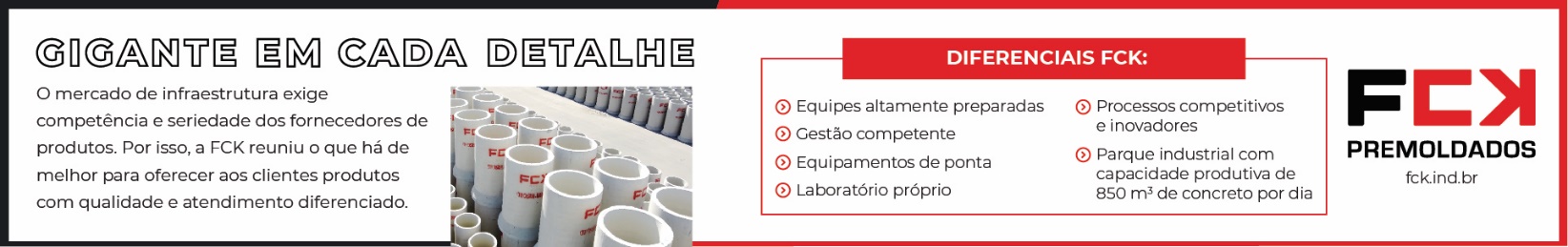 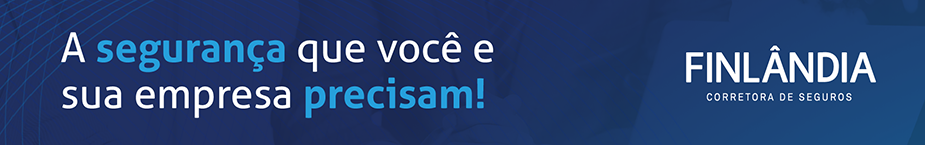 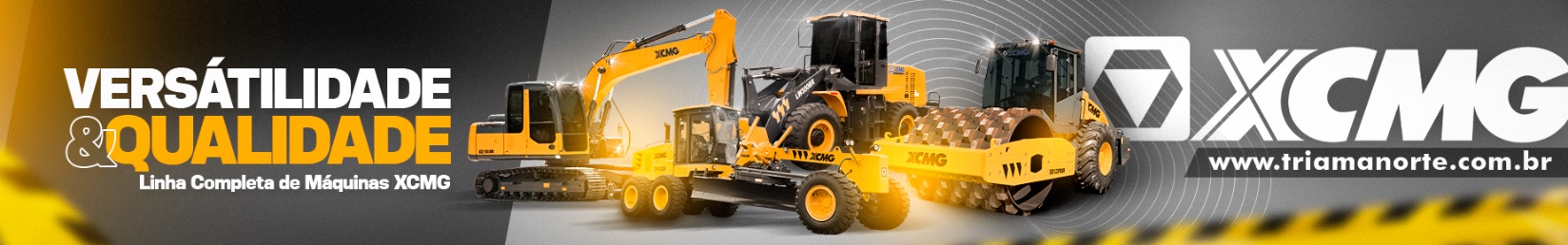 - PUBLICIDADE -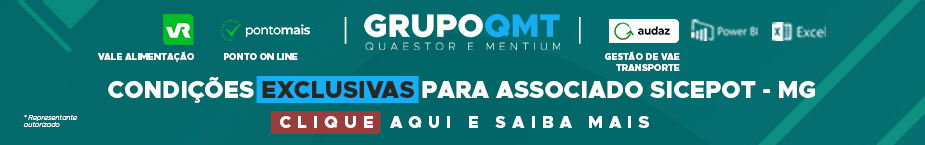 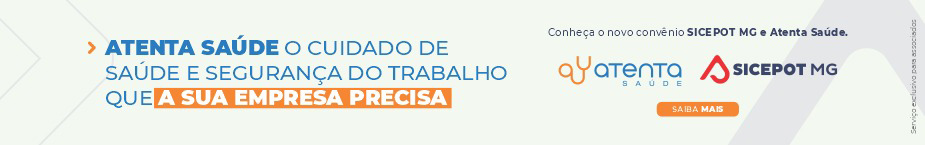 ÓRGÃO LICITANTE: URBEL/SMOBIURBEL SECRETARIA MUNICIPAL DE OBRAS E INFRAESTRUTURA. CIA URBANIZADORA E DE HABITAÇÃO DE BELO HORIZONTEEDITAL: PREGÃO ELETRÔNICO DQ 13.020/2023 Processo nº 31.00731775/2023-54 REABERTURA DE LICITAÇÃOEndereço: Avenida do Contorno, 6664 - 1º ao 5º andar Bairro: Savassi - CEP: 30.110-928Telefone: (31) 3277-6436https://prefeitura.pbh.gov.br/urbel/contato -  CONTATO: mafg@pbh.gov.brEndereço: Avenida do Contorno, 6664 - 1º ao 5º andar Bairro: Savassi - CEP: 30.110-928Telefone: (31) 3277-6436https://prefeitura.pbh.gov.br/urbel/contato -  CONTATO: mafg@pbh.gov.brOBJETO:  O Pregoeiro da Secretaria Municipal de Obras e Infraestrutura - SMOBI torna pública a ABERTURA DE LICITAÇÃO na Modalidade Pregão, na forma eletrônica, do Tipo Menor preço, aferido pelo Valor global do lote, para a contratação de empresa especializada na prestação de serviços comuns de engenharia para manutenção, adequação e conservação em 14 (quatorze) praças e 1 (um) parque, no Município de Belo Horizonte, distribuídos em 4 lotes. DATAS: Recebimento das propostas exclusivamente por meio eletrônico: até as 08:59h do dia 27/12/2023. Abertura das propostas e sessão de lances: a partir das 09:00h do dia 27/12/2023. OBSERVAÇÕES: Obtenção do Edital: O Edital e seus anexos encontram-se disponíveis para acesso dos interessados no site da PBH, no link licitações e editais (prefeitura.pbh.gov. br/licitacoes), no Portal Nacional de Contratações Públicas – PNCP (pncp.gov.br) e também na GERÊNCIA DE LICITAÇÕES – GELIT/DAQC da Secretaria Municipal de Obras e Infraestrutura - SMOBI, localizada em Belo Horizonte na Rua dos Guajajaras, n° 1.107, Térreo, Lourdes, de segunda à sexta-feira, no horário de 9h às 12h e de 14h às 17h Data base: maio/2023 Recebimento dos documentos de habilitação: apenas do licitante vencedor, mediante convocação em meio eletrônico. Referência de tempo: horário de Brasília.OBSERVAÇÕES: Obtenção do Edital: O Edital e seus anexos encontram-se disponíveis para acesso dos interessados no site da PBH, no link licitações e editais (prefeitura.pbh.gov. br/licitacoes), no Portal Nacional de Contratações Públicas – PNCP (pncp.gov.br) e também na GERÊNCIA DE LICITAÇÕES – GELIT/DAQC da Secretaria Municipal de Obras e Infraestrutura - SMOBI, localizada em Belo Horizonte na Rua dos Guajajaras, n° 1.107, Térreo, Lourdes, de segunda à sexta-feira, no horário de 9h às 12h e de 14h às 17h Data base: maio/2023 Recebimento dos documentos de habilitação: apenas do licitante vencedor, mediante convocação em meio eletrônico. Referência de tempo: horário de Brasília.ÓRGÃO LICITANTE: COPASA-MGEDITAL: CPLI . 1120230191Endereço: Rua Carangola, 606, térreo, bairro Santo Antônio, Belo Horizonte/MG.Informações: Telefone: (31) 3250-1618/1619. Fax: (31) 3250-1670/1317Endereço: Rua Carangola, 606, térreo, bairro Santo Antônio, Belo Horizonte/MG.Informações: Telefone: (31) 3250-1618/1619. Fax: (31) 3250-1670/1317OBJETO: execução, com fornecimento parcial de materiais, das obras e serviços de Manutenção e Melhorias operacionais em redes interceptoras de esgoto, com diâmetros a partir de 400 mm na área de abrangência da USME, na região metropolitana de Belo Horizonte / MG.DATAS: Lançamento de proposta: 04/01/2024 08:30:00 horas Abertura: 04/01/2024 08:30:00 horasPrazo de execução: 20 meses.	VALORES	VALORESValor Estimado da ObraCapital Social Igual ou SuperiorR$ 26.061.691,72-CAPACIDADE TÉCNICA: a) Rede de esgoto ou pluvial com diâmetro nominal (DN) igual ou superior a 400(quatrocentos); b) Construção civil e/ou reforma predial.CAPACIDADE TÉCNICA: a) Rede de esgoto ou pluvial com diâmetro nominal (DN) igual ou superior a 400(quatrocentos); b) Construção civil e/ou reforma predial.CAPACIDADE OPERACIONAL: a)Rede de esgoto ou pluvial com diâmetro nominal (DN) igual ou superior a 150 (cento e cinquenta) e com extensão igual ou superior a 1.200 (um mil e duzentos) m; b)Rede de esgoto ou pluvial com tubulação de PVC e/ou ferro fundido e/ou manilha cerâmica e/ou concreto armado e/ou PEAD, com diâmetro nominal (DN) igual ou superior a 400(quatrocentos) e com extensão igual ou superior a 400(quatrocentos) m; c) Contenção de gabião, com quantidade igual ou superior a 4.300(quatro mil e trezentos) m³;d) Enrocamento com pedra de mão, com quantidade igual ou superior a 2.200(dois mil e duzentos) m³; e)Aterro compactado de valas, com controle da compactação, com quantidade igual ou superior a 7.300 (sete mil e trezentos) m³; f) Transporte de material com quantidade igual ou superior a 164.500 (cento e sessenta e quatro mil e quinhentos) m³ x km; g)Construção civil e/ou reforma predial.CAPACIDADE OPERACIONAL: a)Rede de esgoto ou pluvial com diâmetro nominal (DN) igual ou superior a 150 (cento e cinquenta) e com extensão igual ou superior a 1.200 (um mil e duzentos) m; b)Rede de esgoto ou pluvial com tubulação de PVC e/ou ferro fundido e/ou manilha cerâmica e/ou concreto armado e/ou PEAD, com diâmetro nominal (DN) igual ou superior a 400(quatrocentos) e com extensão igual ou superior a 400(quatrocentos) m; c) Contenção de gabião, com quantidade igual ou superior a 4.300(quatro mil e trezentos) m³;d) Enrocamento com pedra de mão, com quantidade igual ou superior a 2.200(dois mil e duzentos) m³; e)Aterro compactado de valas, com controle da compactação, com quantidade igual ou superior a 7.300 (sete mil e trezentos) m³; f) Transporte de material com quantidade igual ou superior a 164.500 (cento e sessenta e quatro mil e quinhentos) m³ x km; g)Construção civil e/ou reforma predial.ÍNDICES ECONÔMICOS: Conforme edital.ÍNDICES ECONÔMICOS: Conforme edital.OBSERVAÇÕES: Mais informações e o caderno de licitação poderão ser obtidos, gratuitamente, através de download no endereço: www.copasa.com.br link: licitações e contratos/licitações, pesquisar pelo numero da licitação), a partir do dia 09/12/2023.As interessadas poderão designar engenheiro ou Arquiteto para efetuar visita técnica, para conhecimento das obras e serviços a serem executados. Para acompanhamento da visita técnica, fornecimento de informações e prestação de esclarecimentos porventura solicitados pelos interessados, estará disponível, o Sr. Filipe Nepomuceno Bicalho Santos ou outro empregado da COPASA MG, do dia 11 de dezembro de 2023 ao dia 03 de janeiro de 2024. O agendamento da visita poderá ser feito pelo e-mail: usme@copasa.com.br. https://www2.copasa.com.br/PortalComprasPrd/#/pesquisaDetalhes/FA7F3401F0201EDEA5A7ABE7EC4F0423. OBSERVAÇÕES: Mais informações e o caderno de licitação poderão ser obtidos, gratuitamente, através de download no endereço: www.copasa.com.br link: licitações e contratos/licitações, pesquisar pelo numero da licitação), a partir do dia 09/12/2023.As interessadas poderão designar engenheiro ou Arquiteto para efetuar visita técnica, para conhecimento das obras e serviços a serem executados. Para acompanhamento da visita técnica, fornecimento de informações e prestação de esclarecimentos porventura solicitados pelos interessados, estará disponível, o Sr. Filipe Nepomuceno Bicalho Santos ou outro empregado da COPASA MG, do dia 11 de dezembro de 2023 ao dia 03 de janeiro de 2024. O agendamento da visita poderá ser feito pelo e-mail: usme@copasa.com.br. https://www2.copasa.com.br/PortalComprasPrd/#/pesquisaDetalhes/FA7F3401F0201EDEA5A7ABE7EC4F0423. ÓRGÃO LICITANTE: TJMG - TRIBUNAL DE JUSTIÇA DO ESTADO DE MINAS GERAISEDITAL: CONCORRÊNCIA 227/2023RETIFICAÇÃO Endereço: Rua Gonçalves Dias, Nº 1260 - Bairro Funcionários - CEP 30140-096 - Belo Horizonte - MG -www.tjmg.jus.br - Andar: 4ºEndereço: Rua Gonçalves Dias, Nº 1260 - Bairro Funcionários - CEP 30140-096 - Belo Horizonte - MG -www.tjmg.jus.br - Andar: 4ºOBJETO: Construção do fórum da Comarca de Andrelândia, conforme Projeto Básico e demais anexos, partes integrantes e inseparáveis do edital.DATAS:Data para Entrega dos Envelopes : 15/01/24 às 17:00Data Abertura dos envelopes : 16/01/24 às 14:00prazo total de execução de 330 (trezentos e trinta) dias consecutivos.Valor Estimado da ObraCapital Social Igual ou SuperiorR$ 7.399.295,96-CAPACIDADE TÉCNICA: Atestado de Capacidade Técnico-Profissional comprovando aptidão para desempenho de atividade pertinente e compatível em características com o objeto da licitação, em nome de profissional(is) de nível superior ou outros devidamente reconhecidos pela entidade competente, que tenha(m)vínculo profissional formal com a licitante ou apresentar declaração de contratação futura, devidamente comprovado por documentação pertinente, na data prevista para a entrega da proposta e que constem na Certidão de Registro do CREA ou CAU como responsável técnico do licitante. Tal(is) atestado(s), devidamente registrado(s) no CREA ou CAU, deverá(ão) ter sido emitido(s) por pessoa jurídica de direito público ou privado, e estar acompanhado(s) da(s) respectiva(s) Certidão(ões) de Acervo Técnico – CAT, que comprove(m) a execução das seguintes parcelas de maior relevância técnica e valor significativo: Estrutura em concreto armado moldado “in loco” em edificações;Instalações elétricas de baixa tensão em edificações.CAPACIDADE TÉCNICA: Atestado de Capacidade Técnico-Profissional comprovando aptidão para desempenho de atividade pertinente e compatível em características com o objeto da licitação, em nome de profissional(is) de nível superior ou outros devidamente reconhecidos pela entidade competente, que tenha(m)vínculo profissional formal com a licitante ou apresentar declaração de contratação futura, devidamente comprovado por documentação pertinente, na data prevista para a entrega da proposta e que constem na Certidão de Registro do CREA ou CAU como responsável técnico do licitante. Tal(is) atestado(s), devidamente registrado(s) no CREA ou CAU, deverá(ão) ter sido emitido(s) por pessoa jurídica de direito público ou privado, e estar acompanhado(s) da(s) respectiva(s) Certidão(ões) de Acervo Técnico – CAT, que comprove(m) a execução das seguintes parcelas de maior relevância técnica e valor significativo: Estrutura em concreto armado moldado “in loco” em edificações;Instalações elétricas de baixa tensão em edificações.CAPACIDADE OPERACIONAL: Atestado de Capacidade Técnico-Operacional emitido(s) por pessoa jurídica de direito público ou privado, comprovando aptidão para desempenho de atividade pertinente e compatível em características tecnológica e operacionais, quantidades e prazos com o objeto da licitação, em nome do profissional, mas que conste a licitante como executora do serviço. O(s) atestado(s) deverão estar acompanhado(s) da(s) respectiva(s) Certidão(ões) de Acervo Técnico – CAT (CAT/CAT-A) emitida(s) pelo CREA ou CAU, em nome dos profissionais vinculados aos referidos atestados, como forma de conferir autenticidade e veracidade à comprovação da execução das seguintes parcelas de maior relevância técnica e valor significativo: Estrutura em concreto armado moldado “in loco”, em edificações, com volume mínimo de 200,00m³; Instalações elétricas de baixa tensão, em edificações, com carga instalada ou demandada de no mínimo 24 kVA ou 22 kW.CAPACIDADE OPERACIONAL: Atestado de Capacidade Técnico-Operacional emitido(s) por pessoa jurídica de direito público ou privado, comprovando aptidão para desempenho de atividade pertinente e compatível em características tecnológica e operacionais, quantidades e prazos com o objeto da licitação, em nome do profissional, mas que conste a licitante como executora do serviço. O(s) atestado(s) deverão estar acompanhado(s) da(s) respectiva(s) Certidão(ões) de Acervo Técnico – CAT (CAT/CAT-A) emitida(s) pelo CREA ou CAU, em nome dos profissionais vinculados aos referidos atestados, como forma de conferir autenticidade e veracidade à comprovação da execução das seguintes parcelas de maior relevância técnica e valor significativo: Estrutura em concreto armado moldado “in loco”, em edificações, com volume mínimo de 200,00m³; Instalações elétricas de baixa tensão, em edificações, com carga instalada ou demandada de no mínimo 24 kVA ou 22 kW.ÍNDICES ECONÔMICOS: CONFORME EDITAL.ÍNDICES ECONÔMICOS: CONFORME EDITAL.OBSERVAÇÕES: DA VISITA PRÉVIA 5.1. Será facultada à LICITANTE visitar o local da obra para obter as informações sobre as condições e o contexto dos serviços a serem executados, correndo por sua conta os custos respectivos. 5.1.1. As visitas deverão ser realizadas em conjunto com representantes do TJMG, no local destinado à obra, no seguinte endereço: Local: Andrelândia Endereço: Rua Dr. Walter Octacílio Silva, nº 1200 - Bairro Distrito Industrial - Andrelândia/MG Telefone: (35) 3325.1690. Horário: 12h às 17h 5.1.2. As visitas deverão ser agendadas previamente junto à Administração do Fórum por meio do telefone acima informado. 5.1.3. As visitas serão limitadas a um licitante por vez , devendo seu representante apresentarse devidamente identificado. 5.2. Caso a visita não seja realizada, entender-se-á que o licitante conhece todas as condições locais para a execução da obra objeto desta licitação, não cabendo, portanto, nenhum tipo de alegação sobre as condições e grau de dificuldades existentes como justificativa para se eximir das obrigações assumidas em decorrência desta Concorrência.http://www8.tjmg.gov.br/licitacoes/consulta/consultaLicitacao.jsf;jsessionid=22AF158CE8E4F66A0A597E55B895E60E.portal_node1?anoLicitacao=2023&numeroLicitacao=227. OBSERVAÇÕES: DA VISITA PRÉVIA 5.1. Será facultada à LICITANTE visitar o local da obra para obter as informações sobre as condições e o contexto dos serviços a serem executados, correndo por sua conta os custos respectivos. 5.1.1. As visitas deverão ser realizadas em conjunto com representantes do TJMG, no local destinado à obra, no seguinte endereço: Local: Andrelândia Endereço: Rua Dr. Walter Octacílio Silva, nº 1200 - Bairro Distrito Industrial - Andrelândia/MG Telefone: (35) 3325.1690. Horário: 12h às 17h 5.1.2. As visitas deverão ser agendadas previamente junto à Administração do Fórum por meio do telefone acima informado. 5.1.3. As visitas serão limitadas a um licitante por vez , devendo seu representante apresentarse devidamente identificado. 5.2. Caso a visita não seja realizada, entender-se-á que o licitante conhece todas as condições locais para a execução da obra objeto desta licitação, não cabendo, portanto, nenhum tipo de alegação sobre as condições e grau de dificuldades existentes como justificativa para se eximir das obrigações assumidas em decorrência desta Concorrência.http://www8.tjmg.gov.br/licitacoes/consulta/consultaLicitacao.jsf;jsessionid=22AF158CE8E4F66A0A597E55B895E60E.portal_node1?anoLicitacao=2023&numeroLicitacao=227. 